Name____________________________ Period__________I can…Define force, gravity, and projectile motion.Explain types of friction.Forces - NotesForces - NotesForces - NotesBellwork – See the image to the right. What are pushes and pulls acting in this image? Write your ideas below.
______________________________________
______________________________________
______________________________________
______________________________________Bellwork – See the image to the right. What are pushes and pulls acting in this image? Write your ideas below.
______________________________________
______________________________________
______________________________________
______________________________________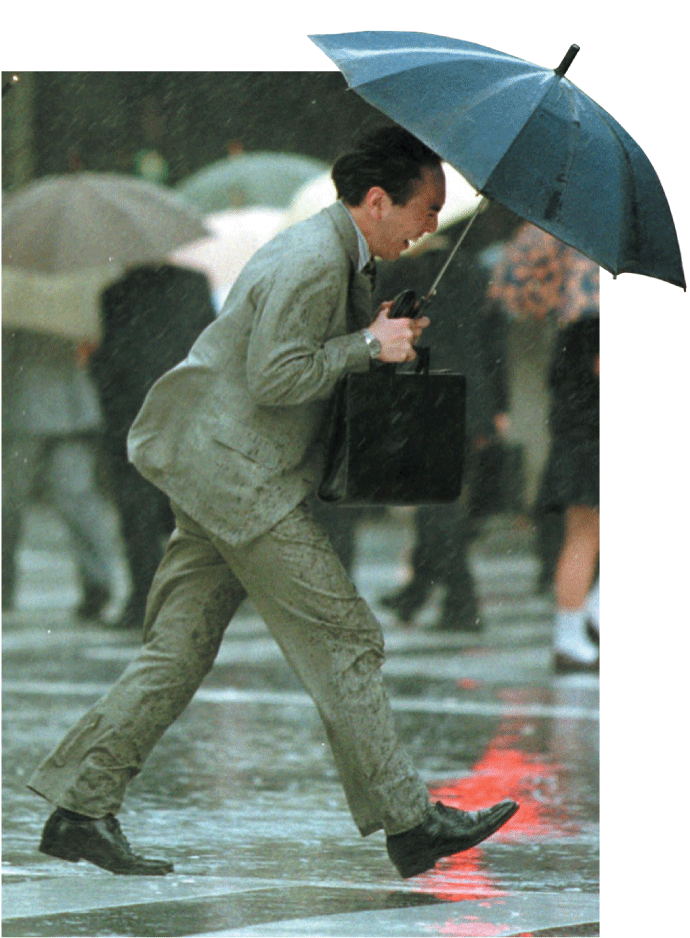 What is a force? 
____________________________________________________________________How do forces affect the motion of an object?____________________________________________________________________
____________________________________________________________________
____________________________________________________________________
____________________________________________________________________What is a force? 
____________________________________________________________________How do forces affect the motion of an object?____________________________________________________________________
____________________________________________________________________
____________________________________________________________________
____________________________________________________________________What is a force? 
____________________________________________________________________How do forces affect the motion of an object?____________________________________________________________________
____________________________________________________________________
____________________________________________________________________
____________________________________________________________________How do we measure force?The unit ___________________________ which represents the force that causes _____________________________________________________________________
_____________________________________________________________________



How do we measure force?The unit ___________________________ which represents the force that causes _____________________________________________________________________
_____________________________________________________________________



How do we measure force?The unit ___________________________ which represents the force that causes _____________________________________________________________________
_____________________________________________________________________



How do we represent forces?
We can use __________________ to show ____________________ and _______________________ of forces. How do we represent forces?
We can use __________________ to show ____________________ and _______________________ of forces. How do we represent forces?
We can use __________________ to show ____________________ and _______________________ of forces. We can combine forces to determine whether they are ____________________ or ____________________. Which do you think is happening in the picture to the right?___________________________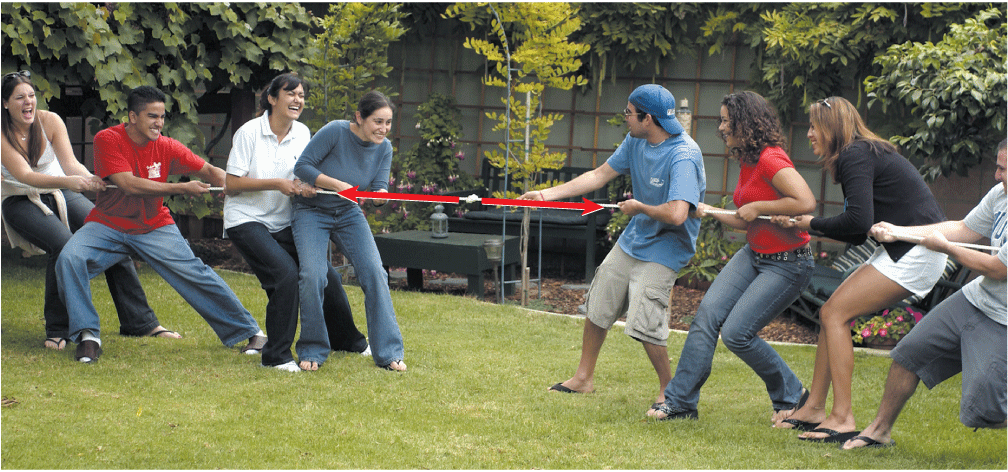 ______________________________ are forces that combine to produce a net force of zero, and do not ___________________________________ of an object._______________________________ are forces that combine to produce a net force not equal to zero and cause a _____________________________.How do we combine forces?Look at the ____________________ and ___________________ of each force, and add them. For our purposes, forces to the right and up will be __________________ and forces to the left and down will be ___________________.______________________________ are forces that combine to produce a net force of zero, and do not ___________________________________ of an object._______________________________ are forces that combine to produce a net force not equal to zero and cause a _____________________________.How do we combine forces?Look at the ____________________ and ___________________ of each force, and add them. For our purposes, forces to the right and up will be __________________ and forces to the left and down will be ___________________.______________________________ are forces that combine to produce a net force of zero, and do not ___________________________________ of an object._______________________________ are forces that combine to produce a net force not equal to zero and cause a _____________________________.How do we combine forces?Look at the ____________________ and ___________________ of each force, and add them. For our purposes, forces to the right and up will be __________________ and forces to the left and down will be ___________________.Combine the following forces.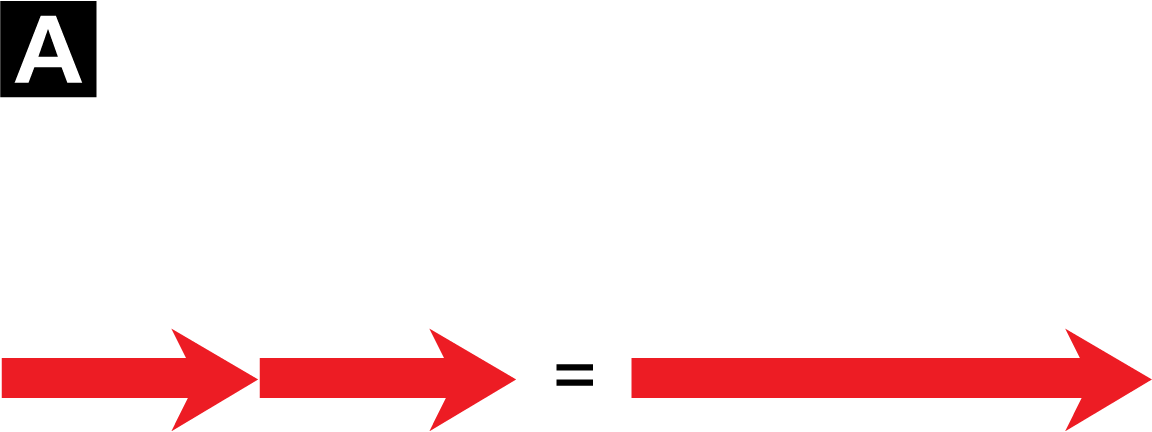 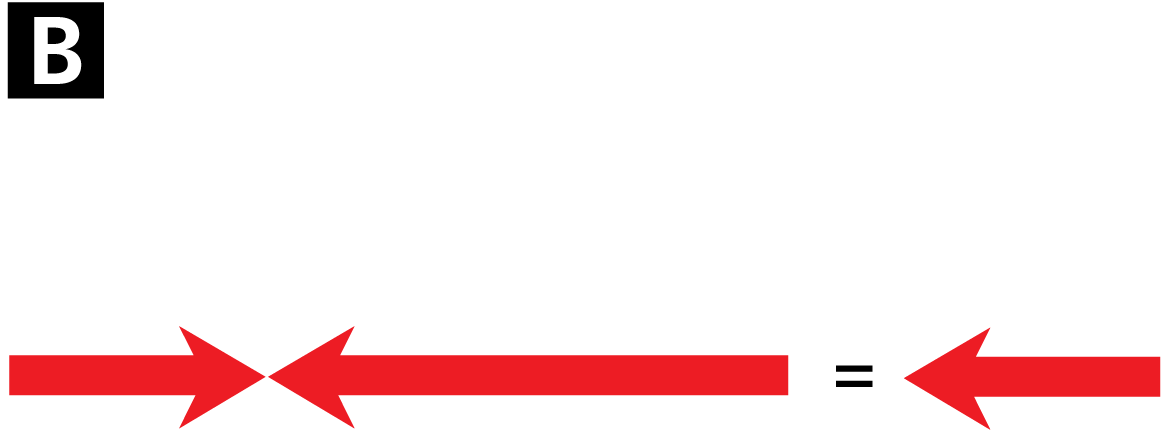 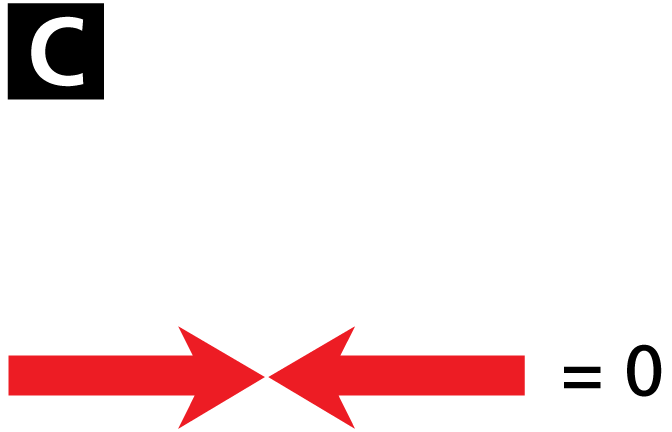 Combine the following forces.Combine the following forces.Which are unbalanced? _________ Which are balanced?____________ Which are unbalanced? _________ Which are balanced?____________ Which are unbalanced? _________ Which are balanced?____________ What is friction?________________________________________________________________
________________________________________________________________
What are the four main types of friction?______________________ is the friction that acts on objects that ____________________________________________________.
It is always acting in the direction _______________ of _______________ force.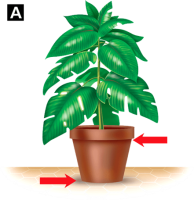 ____________________ is a force that _______________________ of an object as it _________________________________________. It is less than static friction.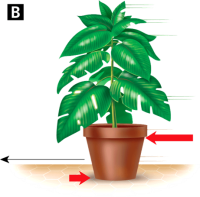 _____________________ is the friction force that acts on ______________________________. It is about ___________________ times less than static or sliding.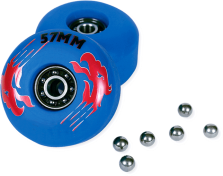 _____________________ opposes the motion of an object through ______________________. When it acts on an object through air, it is called _____________________________ (or drag). As the speed of the object increases, the fluid friction _______________________.

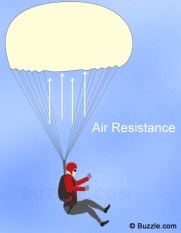 What is friction?________________________________________________________________
________________________________________________________________
What are the four main types of friction?______________________ is the friction that acts on objects that ____________________________________________________.
It is always acting in the direction _______________ of _______________ force.____________________ is a force that _______________________ of an object as it _________________________________________. It is less than static friction._____________________ is the friction force that acts on ______________________________. It is about ___________________ times less than static or sliding._____________________ opposes the motion of an object through ______________________. When it acts on an object through air, it is called _____________________________ (or drag). As the speed of the object increases, the fluid friction _______________________.

What is friction?________________________________________________________________
________________________________________________________________
What are the four main types of friction?______________________ is the friction that acts on objects that ____________________________________________________.
It is always acting in the direction _______________ of _______________ force.____________________ is a force that _______________________ of an object as it _________________________________________. It is less than static friction._____________________ is the friction force that acts on ______________________________. It is about ___________________ times less than static or sliding._____________________ opposes the motion of an object through ______________________. When it acts on an object through air, it is called _____________________________ (or drag). As the speed of the object increases, the fluid friction _______________________.

What is gravity?_________________ is a force that acts between _____________________________. It is an _______________________ force and can act over __________________________________. It pulls ______________.What is gravity?_________________ is a force that acts between _____________________________. It is an _______________________ force and can act over __________________________________. It pulls ______________.What is gravity?_________________ is a force that acts between _____________________________. It is an _______________________ force and can act over __________________________________. It pulls ______________.Based on what we know, let’s try and describe the forces at play in this image of a boulder resting on a cliff.
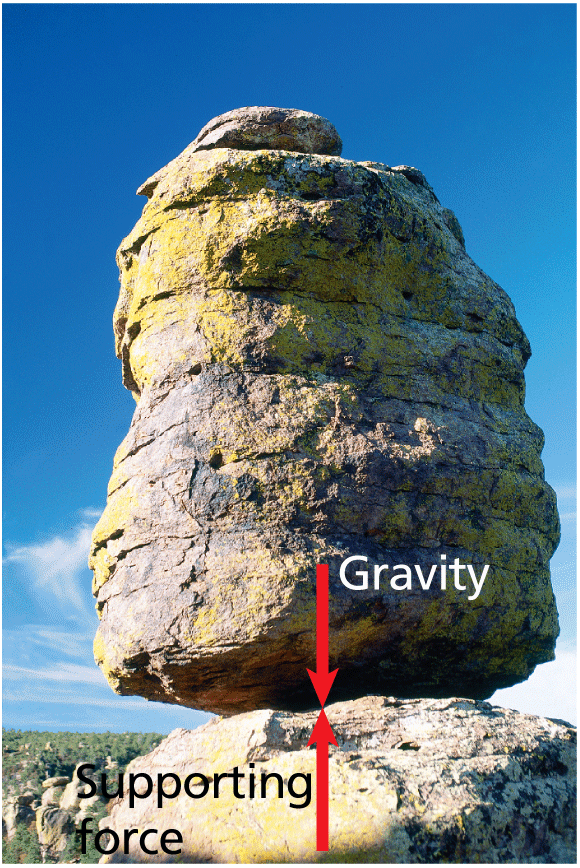                   What about for this person falling with a parachute?
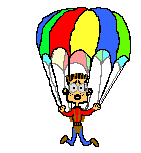 Based on what we know, let’s try and describe the forces at play in this image of a boulder resting on a cliff.
                  What about for this person falling with a parachute?
Based on what we know, let’s try and describe the forces at play in this image of a boulder resting on a cliff.
                  What about for this person falling with a parachute?
What happens to falling objects?Both ___________________ and _______________________ affect the motion of a falling object.As objects fall to the ground, they gain speed so they ____________________.The ________________________________ is the constant velocity of a falling object when the force of _______________________ equals the force of _____________________________.What happens to falling objects?Both ___________________ and _______________________ affect the motion of a falling object.As objects fall to the ground, they gain speed so they ____________________.The ________________________________ is the constant velocity of a falling object when the force of _______________________ equals the force of _____________________________.What happens to falling objects?Both ___________________ and _______________________ affect the motion of a falling object.As objects fall to the ground, they gain speed so they ____________________.The ________________________________ is the constant velocity of a falling object when the force of _______________________ equals the force of _____________________________.What happens when changing forces on falling objects?When you throw a ball, it follows a _____________________. But why?
It falls in ______________________________ which is the motion of a falling object (or a _____________________) after it is given an ___________________________________________. Air resistance and ____________________ act on the projectile.
Compare images A and B. Which is a projectile?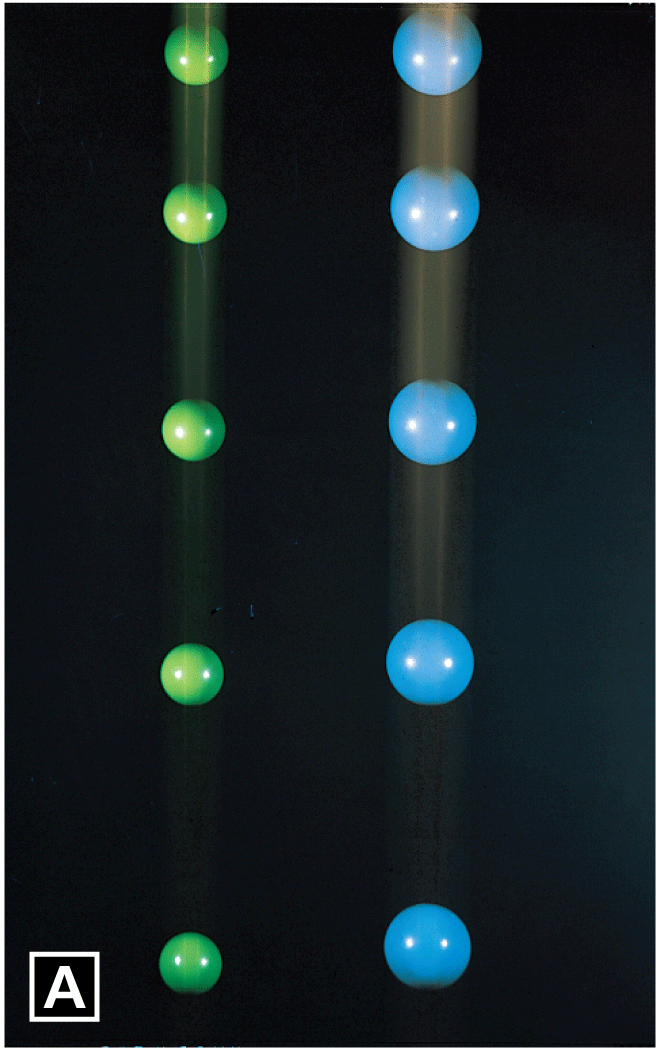 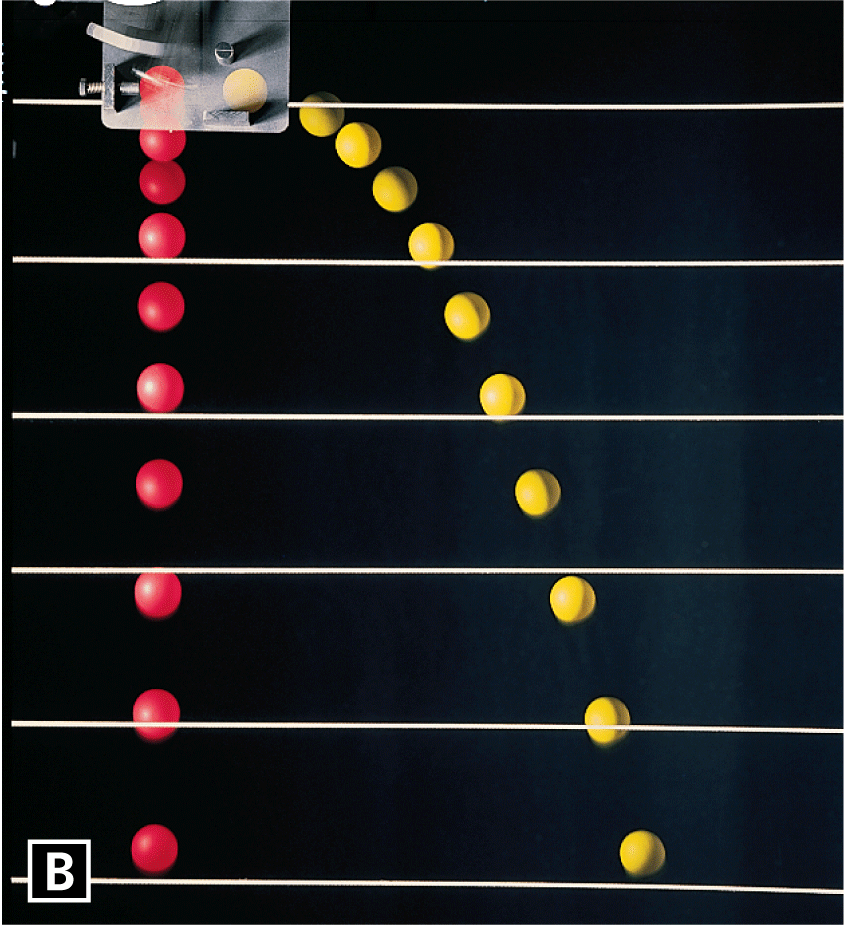 Which will hit the ground first?What happens when changing forces on falling objects?When you throw a ball, it follows a _____________________. But why?
It falls in ______________________________ which is the motion of a falling object (or a _____________________) after it is given an ___________________________________________. Air resistance and ____________________ act on the projectile.
Compare images A and B. Which is a projectile?Which will hit the ground first?What happens when changing forces on falling objects?When you throw a ball, it follows a _____________________. But why?
It falls in ______________________________ which is the motion of a falling object (or a _____________________) after it is given an ___________________________________________. Air resistance and ____________________ act on the projectile.
Compare images A and B. Which is a projectile?Which will hit the ground first?Practice QuestionsPractice QuestionsPractice QuestionsTry these on your own or with a neighbor and then we will check our answers!
If an object is at rest, what must be true of the net force? Give an example of the each of the 4 types of friction.
Describe two properties of the Earth’s gravity.Why do projectiles follow a curved path?
Define the units of force.Try these on your own or with a neighbor and then we will check our answers!
If an object is at rest, what must be true of the net force? Give an example of the each of the 4 types of friction.
Describe two properties of the Earth’s gravity.Why do projectiles follow a curved path?
Define the units of force.Try these on your own or with a neighbor and then we will check our answers!
If an object is at rest, what must be true of the net force? Give an example of the each of the 4 types of friction.
Describe two properties of the Earth’s gravity.Why do projectiles follow a curved path?
Define the units of force.